ANNEXE	GOU 32.0.1Domaine : GouvernancePolitique : GOU 32.0 Prix de contribution exceptionnelleEn vigueur le 5 décembre 2019 (19-144)Révisée le 26 octobre 2021 (21-97)L’usage du masculin a pour but d’alléger le texte.formulaire de mise en candidature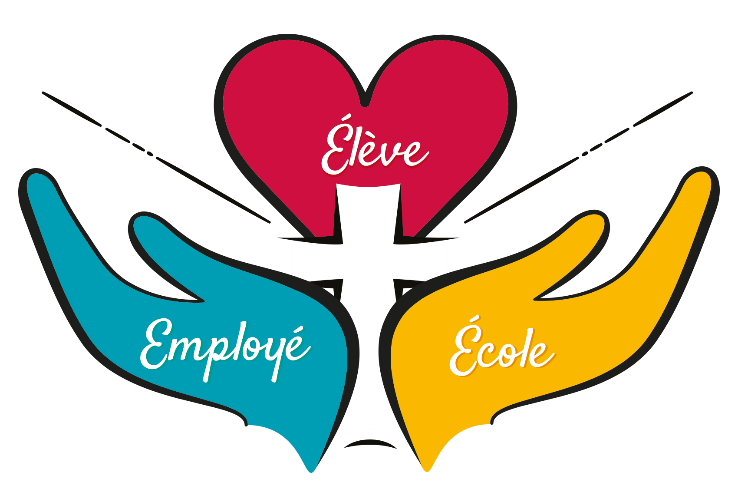 À NOTER : Seules les candidatures soumises sur ce formulaire seront considérées par le comité de sélection.Veuillez fournir des exemples concrets pour chacun des énoncés, dans la mesure du possible, des piliers Employé et École du Plan stratégique pluriannuel 2018-2024.Nom du candidat :Poste :Lieu de travail :Nominé par :Poste :Date :Pilier EmployéS’enracine dans la culture francophone et la foi chrétienneExemples :Développe un sentiment d’engagement et de contribution envers la réussite des élèves, son travail, son bien-être et la vitalité des écoles.Exemples :Pilier ÉcoleMaintient des milieux accueillants, engageants, novateurs, durables, sains et sécuritairesExemples :Renforce les liens avec les paroisses et les communautésExemples :Favorise le leadership communautaire des élèvesExemples :Assure la vitalité et le rayonnement des écolesExemples :